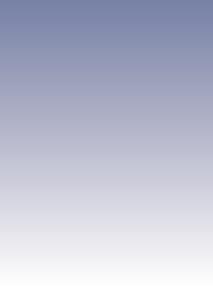 PCIE-1816 PCIE-1816H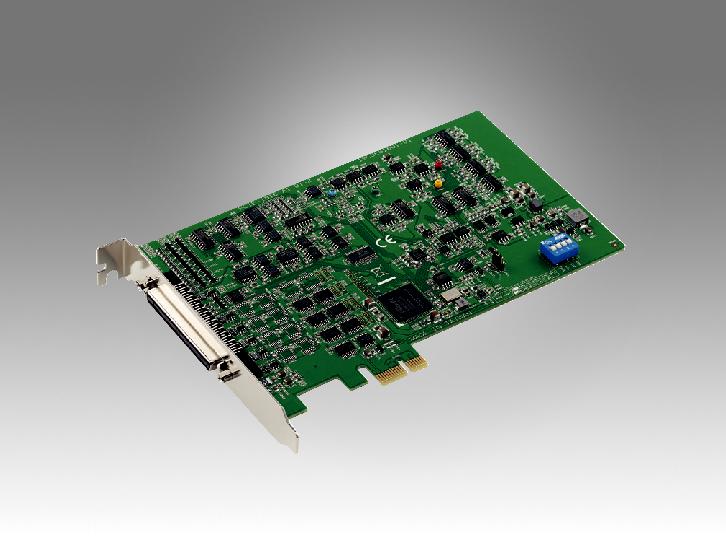 500 KS/s, 16位, 16通道 PCI Express 多功能数据采集卡1 MS/s, 16位, 16通道 PCI Express 多功能数据采集卡特点PCIE-1816 16路模拟量输入，达到1 MS/s, 16位分辨率PCIE-1816H  16路模拟量输入，达到5 MS/s, 16位分辨率PCIE-1816/1816H  2路模拟量输出，达到3 MS/s, 16位分辨率  支持模拟量I/O的模拟和数字触发  支持模拟量输出的波形生成 24个可编程数字I/O通道 2个32位可编程计数器/定时器 板载 FIFO存储器（4K采样数）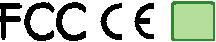 RoHSCOMPLIANT2002/95/EC概述PCIE-1816/1816H是一款集成了数字I/O、模拟量I/O和计数器功能的16通道（达到5MS/s）多功能数据采集卡。PCIE-1816/1816H 支持模拟量和数字量输出，拥有2路16位波形生产的模拟量输出，24个可编程数字I/O通道和2个32位通用定时器/计数器。规格模拟量输入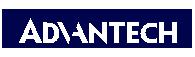 数字量输入/输出通道兼容性电压输入电压输出驱动能力计数器通道分辨率兼容性	最大输出频率脉冲输出时基偏移一般常规总线类型触发I/O接口尺寸 (L x W)功率消耗工作温度存储温度存储湿度订货信息PCIE-1816-AE PCIE-1816H-AE配件PCL-10168H-1E PCL-10168H-2E PCL-10168-1E PCL-10168-2E ADAM-3968-AE24路5 V/TTL低电平: 0.8 V （最大）高电平: 2.0 V（最小）低电平: 0.8 V （最大）高电平: 2.0 V （最小）sink电流:  15  mA  @  0.8  Vsource电流: 15 mA @ 2.0 V2个32位V/TTL10 MHz是50 ppmPCI Express x 12个模拟量/2个数字量（16位）68针 SCSI，母型接口167 x 100 mm (6.6" x 3.9")典型：3.3 V @ 488 mA12 V @ 112 mA最大：3.3 V @ 2.25 A12 V @ 390 mA0 ~ 60 °C (32 ~ 140 °F)-40 ~ 70 °C (-40 ~ 158 °F)5 ~ 95% RH 无凝结1 MS/s, 16位多功能卡5 MS/s, 16位多功能卡带噪声屏蔽的68针SCSI电缆，1米带噪声屏蔽的68针SCSI电缆，1米68针SCSI电缆，1米68针SCSI电缆，2米DIN导轨安装的68针SCSI接线端子Industrial I/OAll product specifications are subject to change without notice.	Last updated: 13-Sep-2017通道单端单端单端单端16路16路差分差分差分差分8路8路分辨率16位16位16位16位单通道：最高达1 MS/s单通道：最高达1 MS/s单通道：最高达1 MS/s单通道：最高达1 MS/s单通道：最高达1 MS/s  采样速率  采样速率CIE-1816CIE-1816CIE-1816CIE-1816单通道：最高达1 MS/s单通道：最高达1 MS/s单通道：最高达1 MS/s单通道：最高达1 MS/s单通道：最高达1 MS/s多通道：最高达500 kS/s多通道：最高达500 kS/s多通道：最高达500 kS/s多通道：最高达500 kS/s多通道：最高达500 kS/s多通道：最高达500 kS/sCIE-1816HCIE-1816HCIE-1816HCIE-1816H单通道：最高达 5 MS/s单通道：最高达 5 MS/s单通道：最高达 5 MS/s单通道：最高达 5 MS/s单通道：最高达 5 MS/sCIE-1816HCIE-1816HCIE-1816HCIE-1816H多通道：最高达1 MS/s多通道：最高达1 MS/s多通道：最高达1 MS/s多通道：最高达1 MS/s多通道：最高达1 MS/s多通道：最高达1 MS/s多通道：最高达1 MS/s多通道：最高达1 MS/s多通道：最高达1 MS/s多通道：最高达1 MS/s注意：每路通道的采样速率受使用通道数量的影响。例如， 如果PCIE-1816注意：每路通道的采样速率受使用通道数量的影响。例如， 如果PCIE-1816注意：每路通道的采样速率受使用通道数量的影响。例如， 如果PCIE-1816注意：每路通道的采样速率受使用通道数量的影响。例如， 如果PCIE-1816注意：每路通道的采样速率受使用通道数量的影响。例如， 如果PCIE-1816注意：每路通道的采样速率受使用通道数量的影响。例如， 如果PCIE-1816注意：每路通道的采样速率受使用通道数量的影响。例如， 如果PCIE-1816注意：每路通道的采样速率受使用通道数量的影响。例如， 如果PCIE-1816注意：每路通道的采样速率受使用通道数量的影响。例如， 如果PCIE-1816注意：每路通道的采样速率受使用通道数量的影响。例如， 如果PCIE-1816注意：每路通道的采样速率受使用通道数量的影响。例如， 如果PCIE-1816注意：每路通道的采样速率受使用通道数量的影响。例如， 如果PCIE-1816有4路通道在使用，采样速率为500kS/4路=125K/路。有4路通道在使用，采样速率为500kS/4路=125K/路。有4路通道在使用，采样速率为500kS/4路=125K/路。有4路通道在使用，采样速率为500kS/4路=125K/路。有4路通道在使用，采样速率为500kS/4路=125K/路。有4路通道在使用，采样速率为500kS/4路=125K/路。有4路通道在使用，采样速率为500kS/4路=125K/路。有4路通道在使用，采样速率为500kS/4路=125K/路。有4路通道在使用，采样速率为500kS/4路=125K/路。有4路通道在使用，采样速率为500kS/4路=125K/路。触发参考数字和模拟触发数字和模拟触发数字和模拟触发数字和模拟触发数字和模拟触发数字和模拟触发  FIFO 容量  FIFO 容量4K采样数4K采样数4K采样数4K采样数  过电压保护  过电压保护30 Vp-p30 Vp-p30 Vp-p30 Vp-p输入阻抗1 GΩ1 GΩ1 GΩ1 GΩ 采样模式 采样模式软件和外部时钟软件和外部时钟软件和外部时钟软件和外部时钟软件和外部时钟软件和外部时钟 输入范围 输入范围软件可编程软件可编程软件可编程软件可编程PCIE-1816增益0.51248双极性±10V±10V±5±2.5±1.25±0.625单极性N/AN/A0 ~ 100 ~ 50 ~ 2.50 ~ 1.25精度 (% of FSR)*0.00750.00750.00750.00750.0080.008模拟量输出模拟量输出通道2路2路2路2路通道16位16位16位16位分辨率16位16位16位16位更新速率最高达3 MS/s最高达3 MS/s最高达3 MS/s最高达3 MS/s输出范围软件可编程软件可编程软件可编程软件可编程单极性单极性0 ~ 5 V0 ~ 5 V0 ~ 5 V单极性单极性0 ~ 10 V0 ~ 10 V0 ~ 10 V内部参考0 ~ 10 V0 ~ 10 V0 ~ 10 V内部参考双极性双极性-5 V ~ 5 V-5 V ~ 5 V-5 V ~ 5 V双极性双极性-5 V ~ 5 V-5 V ~ 5 V-5 V ~ 5 V双极性双极性-10 V ~ 10 V-10 V ~ 10 V-10 V ~ 10 V-10 V ~ 10 V-10 V ~ 10 V-10 V ~ 10 V外部参考0 ~ +x V @ -x V (-10 ≤ x ≤ 10)0 ~ +x V @ -x V (-10 ≤ x ≤ 10)0 ~ +x V @ -x V (-10 ≤ x ≤ 10)0 ~ +x V @ -x V (-10 ≤ x ≤ 10)0 ~ +x V @ -x V (-10 ≤ x ≤ 10)0 ~ +x V @ -x V (-10 ≤ x ≤ 10)转换率20 V/µs20 V/µs20 V/µs20 V/µs  驱动能力  驱动能力5 mA5 mA5 mA5 mA  工作模式  工作模式静态更新，波形输出静态更新，波形输出静态更新，波形输出静态更新，波形输出静态更新，波形输出静态更新，波形输出  精度  精度INLE: ± 4 LSB, DNLE: ± 1 LSBINLE: ± 4 LSB, DNLE: ± 1 LSBINLE: ± 4 LSB, DNLE: ± 1 LSBINLE: ± 4 LSB, DNLE: ± 1 LSBINLE: ± 4 LSB, DNLE: ± 1 LSBINLE: ± 4 LSB, DNLE: ± 1 LSBINLE: ± 4 LSB, DNLE: ± 1 LSBINLE: ± 4 LSB, DNLE: ± 1 LSB